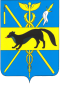 СОВЕТ НАРОДНЫХ ДЕПУТАТОВБОГУЧАРСКОГО МУНИЦИПАЛЬНОГО РАЙОНАВОРОНЕЖСКОЙ ОБЛАСТИРЕШЕНИЕот «15» июля 2022 года № 346             г. БогучарОб утверждении проекта решения Совета  народных депутатов Богучарского муниципального района «О внесении изменений и дополнений в Устав Богучарского муниципального района Воронежской областиВ соответствии с Федеральным законом от 06.10.2003 № 131 – ФЗ «Об общих принципах организации местного самоуправления в Российской Федерации», Федеральным законом от 21.07.2005 № 97 – ФЗ «О государственной регистрации уставов муниципальных образований» Совет народных депутатов Богучарского муниципального района  р е ш и л:1. Утвердить проект решения Совета народных депутатов Богучарского муниципального района Воронежской области «О внесении изменений и дополнений в Устав Богучарского муниципального района Воронежской области» согласно приложению.2. Председателю  Совета  народных депутатов  Богучарского муниципального района Воронежской области Дорохиной Ю.В. опубликовать проект решения Совета народных депутатов Богучарского муниципального района Воронежской области «О внесении изменений и дополнений в Устав Богучарского муниципального района Воронежской области» в районной газете «Сельская новь».3. Контроль  за  выполнением данного решения возложить на постоянную комиссию Совета народных депутатов Богучарского муниципального района по местному самоуправлению, правотворческой деятельности, депутатской этике (Булах И.П.) и заместителя главы администрации Богучарского муниципального района - руководителя аппарата администрации района Самодурову Н.А..Заместитель председателя Совета народных депутатов  Богучарского муниципального района                                                                   И.М.Костенко Глава Богучарскогомуниципального района                                                                  В.В.КузнецовПриложение к решению Совета народных депутатовБогучарского  муниципального  районаот « 15 »  07 .  2022 года № 346         СОВЕТ НАРОДНЫХ ДЕПУТАТОВБОГУЧАРСКОГО МУНИЦИПАЛЬНОГО РАЙОНАВОРОНЕЖСКОЙ ОБЛАСТИРЕШЕНИЕ_________________________________________________________________от «___» ________2022 года № _______г. БогучарО внесении изменений и дополненийв Устав Богучарского муниципального района Воронежской областиВ соответствии с Федеральным законом от 06.10.2003 № 131 – ФЗ «Об общих принципах организации местного самоуправления в Российской Федерации», Федеральным законом от 21.07.2005 № 97 – ФЗ «О государственной регистрации уставов муниципальных образований» Совет народных депутатов Богучарского муниципального района Воронежской области  р е ш и л:1.Внести в Устав Богучарского муниципального района Воронежской области следующие изменения и дополнения: 1.1. Часть 5 статьи 15 изложить в следующей редакции:«5. Совет народных депутатов Богучарского муниципального района обязан назначить местный референдум в течение 30 дней со дня поступления в Совет народных депутатов Богучарского муниципального района документов, на основании которых назначается местный референдум.В случае, если местный референдум не назначен Советом народных депутатов Богучарского муниципального района в установленные сроки, референдум назначается судом на основании обращения граждан, избирательных объединений, главы Богучарского муниципального района, органов государственной власти Воронежской области, уполномоченной в соответствии со статьей 46 настоящего Устава соответствующей избирательной комиссии или прокурора.»1.2. Часть 2 статьи 16 изложить в следующей редакции:«2. Решение о назначении выборов депутатов Совета народных депутатов Богучарского муниципального района должно быть принято представительным органом местного самоуправления не ранее, чем за девяносто дней и не позднее чем за восемьдесят дней до дня голосования. Досрочные муниципальные выборы назначаются в сроки, определенные федеральным и областным законодательством. В случаях, установленных федеральным законом, муниципальные выборы назначаются территориальной избирательной комиссией Богучарского муниципального района или участковой избирательной комиссией, действующей в границах муниципального образования.Решение о назначении выборов подлежит официальному опубликованию в средствах массовой информации не позднее чем через пять дней со дня его принятия. При назначении досрочных выборов сроки, указанные в настоящей части, а также сроки осуществления иных избирательных действий могут быть сокращены, но не более чем на одну треть.1.3. В пункте 2 части 7 статьи 41:- подпункт а изложить в следующей редакции:«а) участие на безвозмездной основе в управлении политической партией, органом профессионального союза, в том числе выборным органом первичной профсоюзной организации, созданной в органе местного самоуправления, аппарате избирательной комиссии муниципального образования, участие в съезде (конференции) или общем собрании иной общественной организации, жилищного, жилищно-строительного, гаражного кооперативов, товарищества собственников недвижимости;»;- подпункт б изложить в следующей редакции:«б) участие на безвозмездной основе в управлении некоммерческой организацией (кроме участия в управлении политической партией, органом профессионального союза, в том числе выборным органом первичной профсоюзной организации, созданной в органе местного самоуправления, участия в съезде (конференции) или общем собрании иной общественной организации, жилищного, жилищно-строительного, гаражного кооперативов, товарищества собственников недвижимости) с предварительным уведомлением губернатора Воронежской области в порядке, установленном законом Воронежской области;».1.4. Статью 45 изложить в следующей редакции:«45. Полномочия избирательных комиссий по организации и проведении выборов, местного референдума, голосования по отзыву депутата1.Территориальная избирательная комиссия Богучарского муниципального района Воронежской области организует подготовку и проведение выборов в органы местного самоуправления, местного референдума, голосования по отзыву депутата, члена выборного органа местного самоуправления, выборного должностного лица местного самоуправления в соответствии с федеральным законодательством об основных гарантиях избирательных прав и права на участие в референдуме граждан Российской Федерации.»2. По решению Избирательной комиссии Воронежской области полномочия избирательной комиссии, организующей подготовку и проведение выборов в органы местного самоуправления, местного референдума, голосования по отзыву депутата могут возлагаться на участковую комиссию, действующую в границах этого муниципального образования. В случае исполнения полномочий комиссии, организующей подготовку и проведение выборов в органы местного самоуправления, местного референдума, участковая избирательная комиссия осуществляет полномочия территориальной избирательной комиссии, предусмотренные федеральным законодательством об основных гарантиях избирательных прав и права на участие в референдуме граждан Российской Федерации.».2. Направить настоящее решение в Управление Министерства юстиции Российской Федерации по Воронежской области для государственной регистрации в порядке, установленном федеральным законом.3. Настоящее решение подлежит официальному опубликованию в районной газете "Сельская новь" после его государственной регистрации и вступает в силу после его официального опубликования.Председатель Совета народных депутатовБогучарского муниципального района                   Ю.В. ДорохинаГлава Богучарскогомуниципального района                                            В.В.Кузнецов